Roswell North Elementary 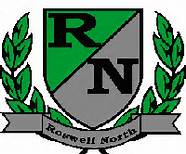 School Governance Council
Date: January 25, 2016Time: 4:00 PMLocation: CST Room, Roswell North ElementaryMinutes from Roswell North School Governance Council Meeting taken by Amy Jeffs AgendaCall to Order Action ItemsApprove December MinutesApprove January AgendaAppoint and approve a Budget ChairDiscussion ItemsReports from PTA Board Meeting, Foundation Meeting and Seed Fund Report from Communication Chair regarding ElectionsReport from Sarah Gruber on Grant Champion MeetingReport from Council members who attended the Strategic Planning meetingReview input gathered from Goal Setting exercise with stakeholders (Instructional Council, PTA, Foundation)Set agenda for February MeetingDiscuss Action Items for Next MeetingInformation ItemsMembers must attend 75% of the meetings and may not miss 3 consecutive meetingsFuture Meeting Dates: Monday February 22nd at 4:00pmMonday March 14th at 4:00pmAdjourn meetingMinutesMembers present:Cari Begin		Amy Jeffs		Patty Hampel		Sarah Gruber	Maureen Lilly		Brittany Borg		Sara Hake		David Keating		Jay WalterCall to order by Cari Begin at 4:03pm.Action Item: Approve December Minutes-Sara Hake motioned to approve December minutes, Jay Walter seconded, all were in favor and December minutes were approved. Action Item: Approve January Agenda-Sarah Gruber motioned to approve agenda, Sara Hake seconded, all were in favor and January agenda was approved. Action Item: Appoint and Approve Budget Chair-David Keating will take on Budget Chair role.  February 11th budget meeting to be attended by Cari Begin and John Beese.Discussion Item: Reports from PTA Board Meeting, Foundation Meeting and Seed FundPTA – Patty Hampel Patty did not attend Friday’s PTA Board meeting.Foundation – Amy JeffsFoundation Capital campaign will end this month.  Foundation has raised $26K to date.  Soiree will be held on March 19th. Playground equipment and games is being purchased in  lieu of the original playground structure that was going to be purchased last year.Seed Fund – Maureen LillyKind and 1st grade are well into their PBL units.  Full release day this Friday January 29th.  Currently creating two units per grade level.  Facilitators are creating timeline/ checklist for teachers, so they can have planning for all units in place by April for next school year.Example: Kindergarten community helpers – police man came in, fireman and dentist coming.  Students are going to build their own community with goal of seeing connection between post office, veterinary office, doctors office, etc.Discussion Item: Report from Communication Chair regarding ElectionsAmy Jeffs as Communication Chair will manage election process per SGC timeline and checklist.  RNE will be electing two teachers and one parent/ guardian to replace Brittany Borg and John Beese, and Cari Begin.  One community member will need to be appointed to replace Amy Jeffs.All Election information will be posted to SGC website.Discussion Item:  Report from Sarah Gruber on Grant Champion MeetingOpen to all schools and any group to educate on grants available and the process.  Sarah Gruber will help to identify committee members, and a counterpart to attend the February meeting.  Discussion Item: Report from Council members who attended the Strategic Planning meetingMaureen Lilly, Sarah Gruber and Patty Hampel attended the Strategic Planning meeting.  Understood the why behind developing a Strategic Plan.  The process is very data driven and planned out very well with a structured timeline.  Will be very important to include instructional council at RNE and create buy in.A Needs Assessment Work plan was developed at the January Meeting/ Workshop on data gathering and data review internally and externally.  Internal Environment data will gathered by Maureen Lilly and Sarah Gruber.Gather data from external environment prior to February meeting:American Fact Finder Data – Jay Walter and Brittany BorgCommunity Member focus group with Rotary – Cari Begin and Sara HakeDiscussion Item: Review input gathered from Goal Setting exercise with stakeholders (Instructional Council, PTA, Foundation)Attributes gathered will be presented back as part of focus group meetings.Discussion Item:  Set agenda for February MeetingStrategic Planning Needs Assessment Work Plan data will be reviewed at February meetingInternal Environment data to be reviewedStudent LearningGeorgia MilestonesSTARCulture and ClimateAttendance DashboardDemographicsDiscipline DashboardExternal Environment data to be reviewedCommunity Resources, Trends and PerceptionsAmerican Fact Finder DataCommunity Member Focus Group – Rotary (TBD when meeting will take placeBudget review led by Maureen LillyDiscussion Item:  Discuss Action Items for Next MeetingBudget Committee recorded webinar to be watched by all SGC members to be released this week.Information Items:Members must attend 75% of the meetings and may not miss 3 consecutive meetingsFuture Meeting Dates: Monday February 22nd at 4:00pmMonday March 14th at 4:00pmAdjourn MeetingMeeting was adjourned by Cari Begin at 5:10pm.